					INSTITUT PENDIDIKAN GURU KAMPUS TUANKU BAINUN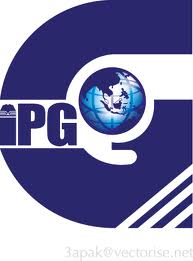 PENTAKSIRAN KERJA KURSUS – PROJEK(JADUAL SPESIFIKASI TUGASAN, SOALAN TUGASAN DAN RUBRIK PEMARKAHAN)INSTITUT PENDIDIKAN GURU KAMPUS TUANKU BAINUNJADUAL SPESIFIKASI TUGASAN PROJEKJABATAN:  PENYELIDIKAN INOVASI DAN PROFESIONALISME KEGURUANMATA PELAJARA:  WACANA PENULISAN (GWP 1092)KUMPULAN:  PPISMPSEMESTER:  02HASIL PEMBELAJARAN KURSUS:1. Menjelaskan konsep wacana dalam penulisan.(1.5)2. Mengaplikasikan pengetahuan tentang wacana dalam penulisan akademik. (2.3,  4.1, 7.5)3. Menganalisis wacana berdasarkan aspek keutuhan dalam pelbagai bahan penulisan. (1.6, 4.4)4. Menghasilkan penulisan kritikan, ulasan rencana atau teks dan resensi buku. (4.6, 5.5, 6.4)5. Menghasilkan penulisan dengan menggunakan laras bahasa formal dan mengikut format yang betul. (5.1, 6.3, 8.5)OBJEKTIF PROJEK1.	Mengaplikasikan pengetahuan tentang wacana penulisan dalam penulisan akademik.2.	Menguasai format penulisan rujukan mengikut sistem APA yang betul. 3.	Menghasilkan penulisan dengan menggunakan laras bahasa dan format yang betul.TUGASAN PROJEK (100%)Pengetahuan dan penguasaan kemahiran dalam penulisan akademik amat penting kepada setiap individu.  Setiap pelajar seharusnya  memahami, menguasai, mahir dan dapat menggunakan kemahiran tersebut dengan baik dalam pelbagai situasi mengikut konteks yang sesuai dengan berkesan. Berdasarkan penyataan tersebut, Secara individu anda dikehendaki menulis satu laporan kajian asas berkaitan tajuk di bawah: Anjakan ketujuh iaitu: Memanfaatkan teknologi maklumat dan komunikasi (ICT) bagi meningkatkan kualiti pembelajaran di Malaysia merupakan salah satu anjakan dalam Pelan Pembangunan Pendidikan Malaysia (2013-2025). Pilih satu aplikasi Web 2.0 atau Android atau iOS (contoh Facebook, Google Plus, Speed Anatomy dan lain-lain) yang sesuai untuk digunakan sebagai satu bahan pengajaran di dalam kelas. Sediakan borang penilaian sumatif untuk mendapat maklumbalas daripada guru atau guru pelatih (sekurang-kurangnya 6 orang) yang berkaitan dalam menilai aspek kesesuaian isi kandungan dan teknikal. Sediakan satu laporan yang lengkap dengan menggunakan Microsoft Word untuk membentangkan dan membincangkan hasil dapatan serta dikukuhkan dengan dapatan kajian lain. Analisis data yang dikumpulkan dan plotkan beberapa graf atau carta untuk menjelaskan lagi laporan anda.KUIZ  dalam kelas ( 5 soalan struktur)Secara berkumpulan (3-4 orang) anda dikehendaki mendapatkan pelbagai sumber maklumat dan melaksanakan  pembentangan secara kreatif berdasarkan tajuk-tajuk yang diberikan dalam kursus dengan memastikan maklumat yang diperoleh menunjukkan kemahiran membuat rujukan, aplikasi penggunaan bahasa laras akademik yang gramatis dan tidak berlaku plagiat.  Panjang laporan: 1,500 patah perkataan.Kuiz : Minggu 11Durasi masa persembahan kumpulan: 15-20 minit.Panduan Pelaksanaan Projek1.	Tugasan ini ialah tugasan individu dan kumpulan.2.	Anda boleh melaksanakan tugasan secara kolaboratif untuk mengumpul data atau maklumat.3.	Format penulisan tugasan adalah seperti berikut:	3.1	Muka depan hendaklah mengikut templat terkini.	3.2	Fon Arial	3.3	Saiz huruf – 11	3.4	Langkau 1.5 baris3.5	Rujukan mengikut format APA (American Psychological Association)4.	Amalan plagiat tidak dibenarkan5.	Panjang tugasan individu 1,500 patah perkataan tidak termasuk graf, jadual, lampiran, bibliografi.6.	Tugasan ini membawa markah 100% dan wajaran 100%7.	Hasil tugasan perlu diserahkan kepada pensyarah mengikut format yang berikut:7.1	Hasil tugasan perlu dijilidkan dan bahagian kulit hadapan hendaklah dilengkapkan dengan maklumat yang berikut:Nama Guru Pelatih No. Kad PengenalanAngka GiliranKumpulan/UnitKod Kursus dan Nama KursusNama PensyarahTahun Pengajian	Tarikh HantarLampirkan senarai rujukan. Cara merujuk perlu mengikut Publication Manual of the American Psychological Association (APA)Tugasan yang baik harus menunjukkan kriteria yang berikut:1.	Liputan isi kandungan yang menyeluruh, konsisten dan terperinci.2.	Tugasan anda haruslah meliputi perkara yang berikut:PengenalanTinjauan Bacaan/Literature ReviewKaedah KajianHasil Dapatan dan PerbincanganKesimpulanRujukanLampiran3.	Bukti-bukti dan bahan-bahan yang dapat menyokong hujah-hujah anda hendaklah dikemukakan.4.	Keseluruhan  isi dan pengolahan perlu menunjukkan ketulenan dengan sokongan ilmiah.5.	Format dan organisasi laporan perlu jelas dan koheren.6.	Penulisan tugasan harus menunjukkan kematangan hujah, kefasihan bahasa, laras bahasa yang sesuai dan tiada kesalahan ejaan.7.	Rujukan perlulah daripada pelbagai sumber yang tepat dan sahih serta memenuhi kehendak tugasan (sekurang-kurangnya 2 buah  buku, 2 sumber internet, 1 jurnal, 1  bahan bercetak yang lain).Tugasan disediakan oleh:					                             Disemak oleh:(DR. SAJAP BIN MASWAN)                                                                     (                                                      )Penyelaras Kursus GWP1092	                                                             Pakar Bidang:(SME) Jabatan PIPK				                                                            Jabatan: IPG Kampus Tuanku Bainun   		                                                 IPG Kampus Tuanku Bainun Disahkan oleh:( DR. SAJAP BIN MASWAN)Ketua  Jabatan PIPK				IPG Kampus Tuanku BainunKURSUS:WACANA PENULISAN(GWP 1092)TEMPOH:  5 MINGGUTARIKH MULA: 30 Jan 2015TARIKH SERAHAN:  6 March 2015PROGRAM:PPISMPTAHUN/SEMESTER: 2015 SEMESTER 2KUMPULAN:2 PPISMP DISEDIAKAN OLEH:DR. HJ. SAJAP BIN MASWANDR. HJ. SAJAP BIN MASWANDR. HJ. SAJAP BIN MASWANDISAHKAN OLEH:PENYELARAS KURSUSKETUA JABATANNAMA & TANDATANGAN:TARIKH:20 Jan 2015 20 Jan 2015TARIKH MULA:26 Jan 2015TARIKH HANTAR:30 Feb 2015          SPESIFIKASI TUGASANTAJUKTUGASANWAJARANCATATAN1.0 Mengaplikasi penulisan akademik2.0 Memperoleh sumber maklumat yang tepat, sahih dan benar.a. Secara individu anda dikehendaki menulis satu laporan kajian asas berkaitan tajuk di bawah: Anjakan ketujuh iaitu: Memanfaatkan teknologi maklumat dan komunikasi (ICT) bagi meningkatkan kualiti pembelajaran di Malaysia merupakan salah satu anjakan dalam Pelan Pembangunan Pendidikan Malaysia (2013-2025). Pilih satu aplikasi Web 2.0 atau Android atau iOS (contoh; Facebook, Google Plus, Speed Anatomy dan lain-lain) yang sesuai untuk digunakan sebagai satu bahan pengajaran di dalam kelas. Sediakan borang penilaian sumatif untuk mendapat maklumbalas daripada guru atau guru pelatih (sekurang-kurangnya 6 orang) yang berkaitan dalam menilai aspek kesesuaian isi kandungan dan teknikal. Sediakan satu laporan yang lengkap dengan menggunakan Microsoft Word untuk membentangkan dan membincangkan hasil dapatan serta dikukuhkan dengan dapatan kajian lain. Analisis data yang dikumpul dan plotkan beberapa graf atau carta untuk menjelaskan lagi laporan anda. – 50%b. Kuiz (dalam kelas) – 20%2.   Secara berkumpulan (3-4 orang) anda dikehendaki mendapatkan pelbagai sumber maklumat dan melaksanakan  pembentangan berdasarkan tajuk-tajuk dalam kursus dengan memastikan maklumat yang diperoleh menunjukkan kemahiran membuat rujukan, aplikasi penggunaan bahasa laras akademik yang gramatis dan tidak berlaku plagiat 70% (individu)30% (kumpulan)mematuhi format penulisan akademik berkaitanmematuhi format rujukan Sistem APApembentangan dalam bentuk powerpoint dan sumber lain.